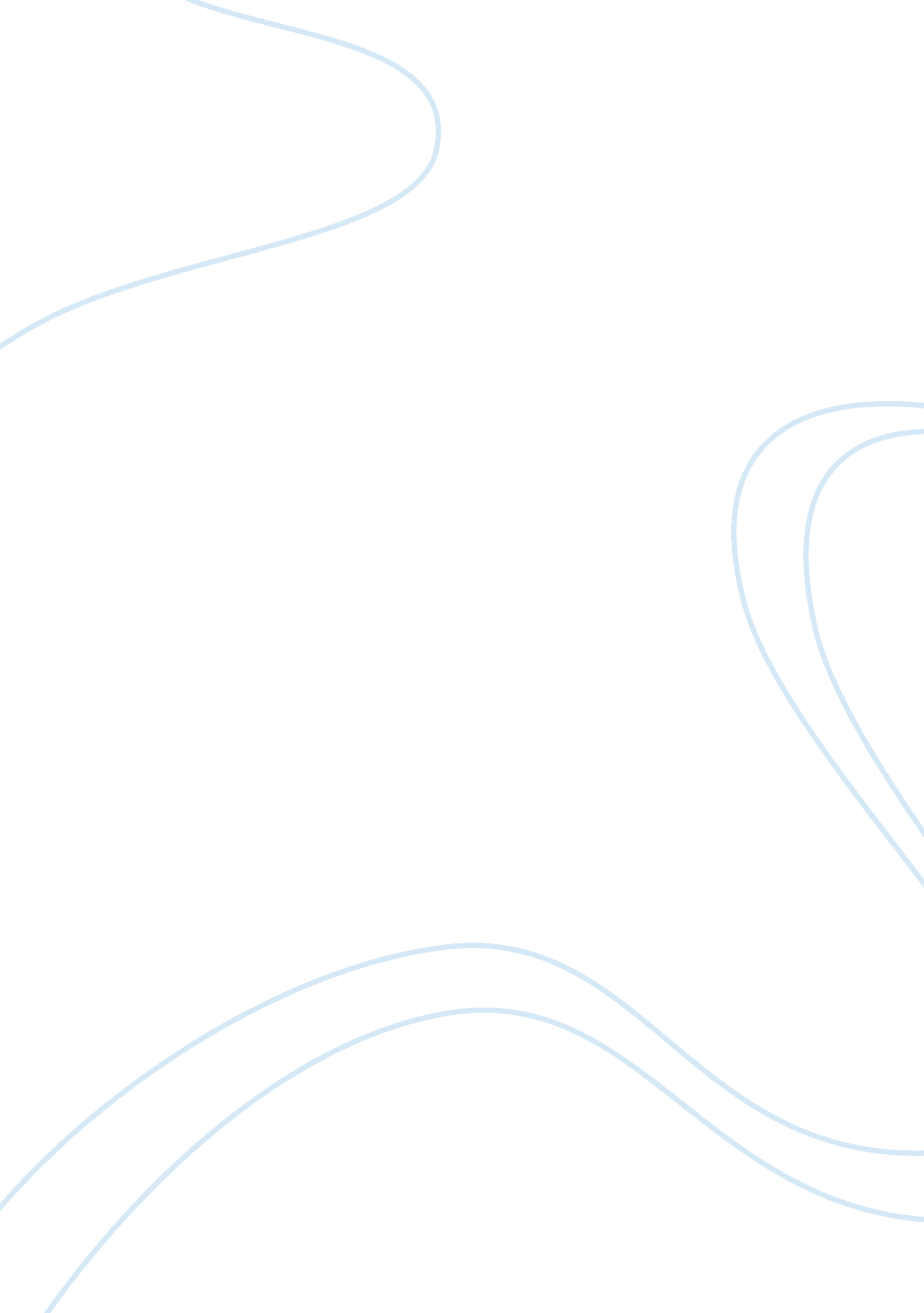 Queen isabella i essay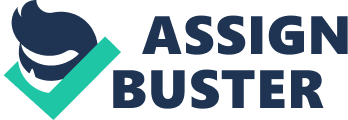 Queen Isabella I I am Queen Isabella the first of Spain. I am the daughter of King John the second of Castillo and Isabella of Portugal, I am also married Ferdinand of Argon. When I was thirteen I lived in the royal court. When King Henry died my husband and I became rulers and united Spain. I am very intelligent but my education was limited because of my gender. I did not think it was fair that I had a limited education, so I Egan to study Latin when I became thirty years old. During my reign artists from Spain and Belgium came to print for me, in my court. My court was a center of beauty and culture! I am known for a variety of reasons. I was pressured to force the Jews and the Muslims out of Spain, I did not agree with this but I felt as if I had to! Finally, in 1492, the Muslims were defeated in Granddad and drove out from Spain. I sponsored the exploration voyage of Christopher Columbus. I have pride in my religion, Christianity and couldn’t wait for it to spread so I took this extra-ordinary opportunity to spread it. When Columbus came back from his expedition he brought back many enslaved people, and I demanded him to free them immediately . I am very concerned of the rights of the native resident. If I had not have supported Columbus on his voyage, European settlement in the Americas would not have established. 